קראו את הסיפור. ענו על השאלות. צבעו את התמונה לפי הסיפור._ a _at, man, hat, sad, Dan, mad, map, dad, black, sad, cat, has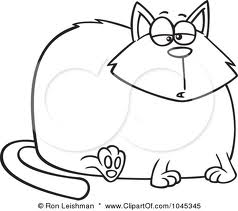 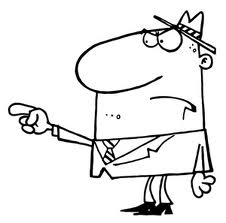 This is Dan.Dan is a man.Dan has a fat, black cat.Dan has a green hat.The cat sat on the hat.Dan is mad.This is Dan.Dan is a man.Dan has a fat, black cat.Dan has a green hat.The cat sat on the hat.Dan is mad.The cat is __________fat and bluesmall and blackfat and blackDan is __________ sadmadbadDan is __________ sadmadbadDan has a __________ mat cat and a hat mad